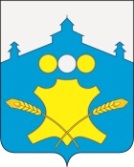 АдминистрацияБольшемурашкинского муниципального районаНижегородской областиПОСТАНОВЛЕНИЕ 16.01.2020г.                            16.01.2020       Сл-106-13094/20           №  8 О порядке заключения соглашений с органамиместного самоуправления поселений Большемурашкинского муниципального района  Нижегородской областио социально-экономическом развитии и оздоровлениимуниципальных финансов    В соответствии с Законом Нижегородской области от 6 декабря 2011 г. № 177-З « О межбюджетных отношениях в Нижегородской области» , пунктом 7 статьи 5 решения Земского собрания Большемурашкинского муниципального района  Нижегородской области от 25.10.2011 г. № 60 « Об утверждении Положения о межбюджетных отношениях в Большемурашкинском муниципальном районе Нижегородской области», постановлением Правительства Нижегородской области от 13 февраля 2019 года № 72 «О порядке заключения соглашений с органами местного самоуправления муниципальных районов (городских округов) Нижегородской области о социально-экономическом развитии и оздоровлении муниципальных финансов" администрация Большемурашкинского муниципального района  постановляет:1. Утвердить прилагаемый Порядок заключения соглашений с органами местного самоуправления поселений Большемурашкинского муниципального района Нижегородской области о социально-экономическом развитии и оздоровлении муниципальных финансов.   2. Настоящее постановление подлежит размещению на официальном сайте администрации Большемурашкинского муниципального района в информационно-телекоммуникационной сети «Интернет».Глава местного самоуправления                                             Н.А.БеляковСОГЛАСОВАНО:Начальник финансового управления                                                       Н.В.Лобанова Управляющий   делами                                                                             И.Д.СадковаНачальник сектора правовой,организационной, кадровой работыи информационного обеспечения                                                            Г.М.ЛазареваУТВЕРЖДЕНОпостановлением администрации Большемурашкинского муниципального районаНижегородской областиот    16.01.2020 г. № 8ПОРЯДОК заключения соглашений с органами местного самоуправления поселений Большемурашкинского муниципального района Нижегородской области о социально-экономическом развитии и оздоровлении муниципальных финансов     1.Настоящий Порядок разработан в соответствии  с Законом Нижегородской области от 6 декабря 2011 г. № 177-З « О межбюджетных отношениях в Нижегородской области» , решением  Земского собрания Большемурашкинского муниципального района  Нижегородской области от 25.10.2011 г. № 60 « Об утверждении Положения о межбюджетных отношениях в Большемурашкинском муниципальном районе Нижегородской области», постановлением Правительства Нижегородской области от 13 февраля 2019 года № 72 «О порядке заключения соглашений с органами местного самоуправления муниципальных районов (городских округов) Нижегородской области о социально-экономическом развитии и оздоровлении муниципальных финансов" и определяет процедуру подготовки и заключения соглашений с органами местного самоуправления поселений Большемурашкинского муниципального района Нижегородской области о социально-экономическом развитии и оздоровлении муниципальных финансов (далее - Соглашение), а также требования к Соглашениям.2. Соглашение заключается между финансовым управлением  администрации Большемурашкинского муниципального района Нижегородской области ( далее- финансовое управление)  и органами местного самоуправления поселений Большемурашкинского муниципального района Нижегородской области, входящими в его состав и, являющихся получателями дотаций на выравнивание бюджетной обеспеченности поселений за счет средств областного бюджета и (или) доходов по заменяющим указанные дотации дополнительными нормативами отчислений от налога на доходы физических лиц ( далее- органы местного самоуправления поселений).3. Подготовка проекта Соглашения осуществляется финансовым управлением в соответствии с формой  , утвержденной приказом финансового управления. 4. Соглашение должно содержать:- дату и место заключения Соглашения;- основание заключения Соглашения;- наименование сторон Соглашения;- предмет Соглашения;- права и обязанности сторон Соглашения (меры по социально-экономическому развитию и оздоровлению муниципальных финансов);- ответственность сторон;- срок вступления в силу Соглашения;- срок действия Соглашения;- основания и порядок расторжения Соглашения;- порядок разрешения споров;- реквизиты и подписи сторон;- порядок внесения изменений и дополнений в Соглашение;- информацию о количестве составленных экземпляров Соглашения;- иные условия, не противоречащие законодательству Российской Федерации и законодательству Нижегородской области.5. Финансовое управление  ежегодно в течение 15 рабочих дней со дня принятия закона Нижегородской области об областном бюджете на очередной финансовый год и плановый период оформляет проекты Соглашений и направляет их в электронном виде на официальные адреса электронной почты органов местного самоуправления поселений, входящих в его состав,  для подписания.6. Соглашение подписывается главой администрации поселения Большемурашкинского муниципального района Нижегородской области или лицом, его замещающим, в двух экземплярах и представляется  без указания даты заключения соглашения в финансовое управление  не позднее 5 рабочих дней со дня получения проекта Соглашения.7. Финансовое управление в срок, не превышающий 5 рабочих дней с даты его поступления, осуществляет проверку Соглашения на предмет соответствия типовой форме.8. По результатам проверки Соглашение подписывается начальником  финансового управления (лицом его замещающим, или иным уполномоченным лицом), либо финансовое управление  направляет заключение в адрес органа местного самоуправления поселения о его несоответствии установленным требованиям.9. Соглашение, доработанное с учетом заключения, указанного в пункте 8 настоящего порядка, повторно направляется органом местного самоуправления поселения в финансовое управление  в течение 7 рабочих дней и подлежит повторному рассмотрению в течение 7 рабочих дней в порядке, предусмотренном пунктом 7 настоящего порядка.10. В Соглашение допускается внесение изменений и дополнений в течение срока его действия, если это не противоречит действующему законодательству:- по соглашению сторон;- в случаях изменения действующего законодательства Российской Федерации.Дополнительные соглашения заключаются в порядке, аналогичном порядку заключения Соглашения.11. Финансовое управление в течение 5 рабочих дней после заключения соглашений с органами местного самоуправления поселений представляет в министерство финансов Нижегородской области копии подписанных Соглашений. 